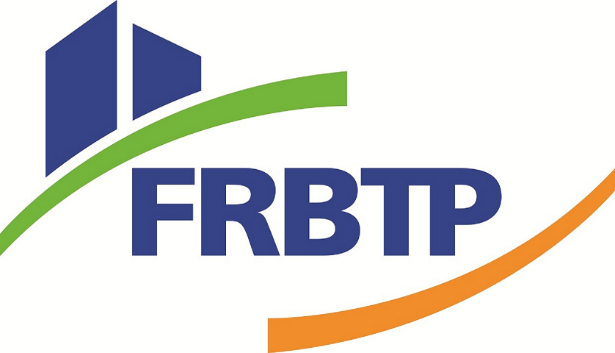 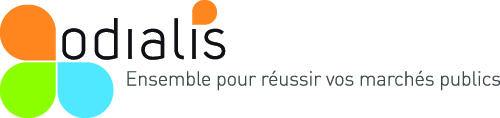 BON DE COMMANDE FORMATIONSSeptembre 2018NOTA : Prévoir un ordinateur portable par participant pour la formationPour vous préinscrire, complétez et retournez le bulletin à :FRBTP - Rue du pont - CS 4105197404 SAINT DENIS CEDEXou Email : villalongas@lareunion.ffbatiment.fr ou Fax 0262 21 55 07  (si vous en avez encore un)page 1/2Participant(s) à la formation – Cocher le choix de la formation (1 journée) et de la dateNombre de places limitées à 10 par session. La confirmation définitive se fera à la réception du règlement :Chèque, à l’ordre d’ODIALIS, encaissé après la formation retourner par courrier, envoyé à FRBTP –rue du Pont – CS 41051 97404 St Denis Cedex, accompagné du bon de commande.Virement (RIB ci-dessous en bas de page) à réaliser 2 semaines avant la date de la formation. (envoyer récépissé de virement par mail à  villalongas@lareunion.ffbatiment.fr accompagné du bon de commande)page 2/2« Maîtriser la réponse électronique aux marchés publics  »OU« Performer son mémoire technique »Coordonnées de l'établissementCoordonnées de l'établissementNom de l’établissement :Adresse :Coordonnées (nom + mail + tel) d’une personne référente :CommandeCommandeCommandeNombre de participant(s) suivant 1 formation :_ _ _ _ x 599 € HT soit 649,91 TTC (Adhérent/Correspondant FRBTP)Nombre de participant(s) suivant 1 formation : _ _ _ _ x  639 € HT soit 693,31 TTC     (Non-Adhérent/correspondant FRBTP)Possibilité de réaliser une convention de formation (mail à Olivier DEMILLY : odemilly@odialis.fr)Possibilité de réaliser une convention de formation (mail à Olivier DEMILLY : odemilly@odialis.fr)Possibilité de réaliser une convention de formation (mail à Olivier DEMILLY : odemilly@odialis.fr)Nom et PrénomRéponse électroniqueLe  lundi 3 sept 2018MémoiretechniqueLe  mardi 4 sept 2018Réponse électronique Le  merc 5 sept 2018MémoiretechniqueLe jeudi 6 sept 2018localisationFRBTPSaint DenisFRBTPSaint DenisSEMIR Etang saléSEMIR Etang saléDate, Nom et signatureCachet de l'établissementMAITRISER LA REPONSE ELECTRONIQUE AUX MARCHES PUBLICSMAITRISER LA REPONSE ELECTRONIQUE AUX MARCHES PUBLICSMAITRISER LA REPONSE ELECTRONIQUE AUX MARCHES PUBLICS1 jour (7 heures)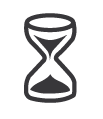 599€ HT (FRBTP)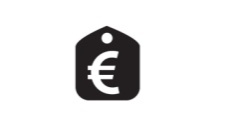 639€ HT (hors FRBTP)La réponse électronique sera obligatoire en octobre 2018. Etre bien préparé est indispensable pour la réussite de vos réponses !NOTA : Prévoir un ordinateur portable par participant pour la formationLa réponse électronique sera obligatoire en octobre 2018. Etre bien préparé est indispensable pour la réussite de vos réponses !NOTA : Prévoir un ordinateur portable par participant pour la formationPROFIL DES PARTICIPANTSChargé d’étudeChargé d’affairesAssistant (e)RHLES RAISONS DE SE FORMERRéponse obligatoire au        1er Octobre 2018Ce mode de réponse peut déjà vous être imposéPermet de diviser par deux le temps administratifEviter les erreurs dans la procédure de dépôt afin d’éviter d’être rejetéPEDAGOGIEExercices pratiques sur l’organisation et la présentation d’un dossier d’un appel d’offre dématérialiséDépôt de réponses électroniques sur plusieurs  plateformes d'appels d'offres. Chaque stagiaire évolue à son propre rythmePOUR ALLER PLUS LOINFormation Performance AdministrativeFormation Pratico-Juridique des Marchés PublicsOBJECTIFSMaîtriser les règles de la dématérialisation et du DUMEMettre en place une organisation performante S'entraîner à répondre à un appel d'offres par voie électronique.Réussir ses réponses électroniquesOBJECTIFSMaîtriser les règles de la dématérialisation et du DUMEMettre en place une organisation performante S'entraîner à répondre à un appel d'offres par voie électronique.Réussir ses réponses électroniquesPROFIL DES PARTICIPANTSChargé d’étudeChargé d’affairesAssistant (e)RHLES RAISONS DE SE FORMERRéponse obligatoire au        1er Octobre 2018Ce mode de réponse peut déjà vous être imposéPermet de diviser par deux le temps administratifEviter les erreurs dans la procédure de dépôt afin d’éviter d’être rejetéPEDAGOGIEExercices pratiques sur l’organisation et la présentation d’un dossier d’un appel d’offre dématérialiséDépôt de réponses électroniques sur plusieurs  plateformes d'appels d'offres. Chaque stagiaire évolue à son propre rythmePOUR ALLER PLUS LOINFormation Performance AdministrativeFormation Pratico-Juridique des Marchés PublicsPROGRAMMEPROGRAMMEPROFIL DES PARTICIPANTSChargé d’étudeChargé d’affairesAssistant (e)RHLES RAISONS DE SE FORMERRéponse obligatoire au        1er Octobre 2018Ce mode de réponse peut déjà vous être imposéPermet de diviser par deux le temps administratifEviter les erreurs dans la procédure de dépôt afin d’éviter d’être rejetéPEDAGOGIEExercices pratiques sur l’organisation et la présentation d’un dossier d’un appel d’offre dématérialiséDépôt de réponses électroniques sur plusieurs  plateformes d'appels d'offres. Chaque stagiaire évolue à son propre rythmePOUR ALLER PLUS LOINFormation Performance AdministrativeFormation Pratico-Juridique des Marchés PublicsAccueil et tour de tableLa dématérialisation des marchés publicsSchéma du processus de la dématérialisation (acteurs, actions, intérêts)Les avantages de cette solutionAnalyse de RC (partie réponse électronique)Procédure DUME et MPSLe Certificat de Signature électronique (CSE)Principe et règles d’utilisation du CSEUtiliser un CSE pour répondre aux appels d’offres (exercice pratique)Utiliser les logiciels de signature pour signer les fichiers offlineLes pré-requis nécessaire au succèsAnticiper les risques informatiquesRepenser les versions électroniques des documents de son entreprisePlan de classement de ses documentsMatériels et logiciels nécessairesSimuler une réponse électronique à partir d’un appel d’offre réelPréparer un dossier de réponse électroniqueDépôt de l’offre sur les diverses plateformesExplication sur les variantes des plateformesListes des TO/DO avant de déposer une réponseQuizzPROFIL DES PARTICIPANTSChargé d’étudeChargé d’affairesAssistant (e)RHLES RAISONS DE SE FORMERRéponse obligatoire au        1er Octobre 2018Ce mode de réponse peut déjà vous être imposéPermet de diviser par deux le temps administratifEviter les erreurs dans la procédure de dépôt afin d’éviter d’être rejetéPEDAGOGIEExercices pratiques sur l’organisation et la présentation d’un dossier d’un appel d’offre dématérialiséDépôt de réponses électroniques sur plusieurs  plateformes d'appels d'offres. Chaque stagiaire évolue à son propre rythmePOUR ALLER PLUS LOINFormation Performance AdministrativeFormation Pratico-Juridique des Marchés PublicsPROFIL DES PARTICIPANTSChargé d’étudeChargé d’affairesAssistant (e)RHLES RAISONS DE SE FORMERRéponse obligatoire au        1er Octobre 2018Ce mode de réponse peut déjà vous être imposéPermet de diviser par deux le temps administratifEviter les erreurs dans la procédure de dépôt afin d’éviter d’être rejetéPEDAGOGIEExercices pratiques sur l’organisation et la présentation d’un dossier d’un appel d’offre dématérialiséDépôt de réponses électroniques sur plusieurs  plateformes d'appels d'offres. Chaque stagiaire évolue à son propre rythmePOUR ALLER PLUS LOINFormation Performance AdministrativeFormation Pratico-Juridique des Marchés PublicsLES + DE LA FORMATIONLES + DE LA FORMATIONPROFIL DES PARTICIPANTSChargé d’étudeChargé d’affairesAssistant (e)RHLES RAISONS DE SE FORMERRéponse obligatoire au        1er Octobre 2018Ce mode de réponse peut déjà vous être imposéPermet de diviser par deux le temps administratifEviter les erreurs dans la procédure de dépôt afin d’éviter d’être rejetéPEDAGOGIEExercices pratiques sur l’organisation et la présentation d’un dossier d’un appel d’offre dématérialiséDépôt de réponses électroniques sur plusieurs  plateformes d'appels d'offres. Chaque stagiaire évolue à son propre rythmePOUR ALLER PLUS LOINFormation Performance AdministrativeFormation Pratico-Juridique des Marchés PublicsExpertise nationale d’Odialis sur la dématérialisationUn ordinateur par stagiaireUn an d’abonnement à la plateforme OdialearnAccompagnementAssistance à l’acquisition d’un certificat électroniqueCheck-list et boîte à outils fournis en fin de journéeNos engagements :Le professionnalisme des intervenants. Ils effectuent aussi 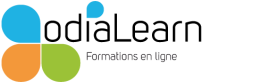 des missions en entreprise et ont plus de 10 ans d’expérience.Le contenu opérationnel pour une mise en œuvre rapide.Un suivi des compétences des stagiaires grâce à un espace d’e-learning.Expertise nationale d’Odialis sur la dématérialisationUn ordinateur par stagiaireUn an d’abonnement à la plateforme OdialearnAccompagnementAssistance à l’acquisition d’un certificat électroniqueCheck-list et boîte à outils fournis en fin de journéeNos engagements :Le professionnalisme des intervenants. Ils effectuent aussi des missions en entreprise et ont plus de 10 ans d’expérience.Le contenu opérationnel pour une mise en œuvre rapide.Un suivi des compétences des stagiaires grâce à un espace d’e-learning.PERFORMER SON MEMOIRE TECHNIQUE – NIV.1PERFORMER SON MEMOIRE TECHNIQUE – NIV.1PERFORMER SON MEMOIRE TECHNIQUE – NIV.11 jour (7 heures)599€ HT (FRBTP)639€ HT (hors FRBTP)Gagnez des points sur votre mémoire technique en répondant aux exigences de l’acheteur et en valorisant vos points fortsNOTA : Prévoir un ordinateur portable par participant pour la formationGagnez des points sur votre mémoire technique en répondant aux exigences de l’acheteur et en valorisant vos points fortsNOTA : Prévoir un ordinateur portable par participant pour la formationPROFIL DES PARTICIPANTSDirectionChargé d’étudeChargé d’affairesLES RAISONS DE SE FORMERMontrer votre professionnalisme, donner confiance à l’acheteur Vous démarquer dans un contexte de concurrence accrue Maîtriser les éléments importants pour améliorer votre taux de succès PEDAGOGIEFormation élaborée en collaboration avec des acheteurs publics qui ont fourni des documents d’analyseMise en situation grâce à des exercices individuels effectués sur un ordinateur(analyse de mémoire technique, accès site internet pertinent…)Au cours de la journée le consultant apporte des commentaires personnalisés  sur votre mémoire techniquePOUR ALLER PLUS LOINFormation performer son mémoire technique le fond et la formeFormation  développement durableOBJECTIFSConstruire un bon référentiel pour vos mémoires techniquesApprendre à faire évoluer vos mémoires techniques pour gagner vos marchésOBJECTIFSConstruire un bon référentiel pour vos mémoires techniquesApprendre à faire évoluer vos mémoires techniques pour gagner vos marchésPROFIL DES PARTICIPANTSDirectionChargé d’étudeChargé d’affairesLES RAISONS DE SE FORMERMontrer votre professionnalisme, donner confiance à l’acheteur Vous démarquer dans un contexte de concurrence accrue Maîtriser les éléments importants pour améliorer votre taux de succès PEDAGOGIEFormation élaborée en collaboration avec des acheteurs publics qui ont fourni des documents d’analyseMise en situation grâce à des exercices individuels effectués sur un ordinateur(analyse de mémoire technique, accès site internet pertinent…)Au cours de la journée le consultant apporte des commentaires personnalisés  sur votre mémoire techniquePOUR ALLER PLUS LOINFormation performer son mémoire technique le fond et la formeFormation  développement durablePROGRAMMEPROGRAMMEPROFIL DES PARTICIPANTSDirectionChargé d’étudeChargé d’affairesLES RAISONS DE SE FORMERMontrer votre professionnalisme, donner confiance à l’acheteur Vous démarquer dans un contexte de concurrence accrue Maîtriser les éléments importants pour améliorer votre taux de succès PEDAGOGIEFormation élaborée en collaboration avec des acheteurs publics qui ont fourni des documents d’analyseMise en situation grâce à des exercices individuels effectués sur un ordinateur(analyse de mémoire technique, accès site internet pertinent…)Au cours de la journée le consultant apporte des commentaires personnalisés  sur votre mémoire techniquePOUR ALLER PLUS LOINFormation performer son mémoire technique le fond et la formeFormation  développement durableRappel  des  nouveautés 2016  dans les procédures  Bien comprendre les besoins de l’acheteurLes documents du marché de l’AAPC au CCTP Quels sont les points clefs de chaque document ?Comment est jugé votre mémoire technique ? Comment est préparée une consultation côté pouvoir adjudicateur ? L’analyse de la candidature et des offresMettre en place ou faire évoluer votre mémoire de référenceÀ quoi sert-il ? À qui est-il destiné ?  Quel est le plan type d’un mémoire technique ? Comment avoir un maximum de point sur chaque critère ? Mettre en place une méthode de constitution de votre mémoire technique  innovante alliant qualité et rapiditéLa nouvelle méthodologie de constitution du mémoire     Savoir où et comment le personnaliser en optimisant son temps  Avoir l’œil critique sur la qualité d’un mémoire technique Analyse de différents mémoires techniques.  Savoir reconnaître un bon et un moins bon mémoire technique.  Présentation d’applications innovantes (Génération automatisée de mémoire technique, outils statistiques)QuizPROFIL DES PARTICIPANTSDirectionChargé d’étudeChargé d’affairesLES RAISONS DE SE FORMERMontrer votre professionnalisme, donner confiance à l’acheteur Vous démarquer dans un contexte de concurrence accrue Maîtriser les éléments importants pour améliorer votre taux de succès PEDAGOGIEFormation élaborée en collaboration avec des acheteurs publics qui ont fourni des documents d’analyseMise en situation grâce à des exercices individuels effectués sur un ordinateur(analyse de mémoire technique, accès site internet pertinent…)Au cours de la journée le consultant apporte des commentaires personnalisés  sur votre mémoire techniquePOUR ALLER PLUS LOINFormation performer son mémoire technique le fond et la formeFormation  développement durablePROFIL DES PARTICIPANTSDirectionChargé d’étudeChargé d’affairesLES RAISONS DE SE FORMERMontrer votre professionnalisme, donner confiance à l’acheteur Vous démarquer dans un contexte de concurrence accrue Maîtriser les éléments importants pour améliorer votre taux de succès PEDAGOGIEFormation élaborée en collaboration avec des acheteurs publics qui ont fourni des documents d’analyseMise en situation grâce à des exercices individuels effectués sur un ordinateur(analyse de mémoire technique, accès site internet pertinent…)Au cours de la journée le consultant apporte des commentaires personnalisés  sur votre mémoire techniquePOUR ALLER PLUS LOINFormation performer son mémoire technique le fond et la formeFormation  développement durableLES + DE LA FORMATIONLES + DE LA FORMATIONPROFIL DES PARTICIPANTSDirectionChargé d’étudeChargé d’affairesLES RAISONS DE SE FORMERMontrer votre professionnalisme, donner confiance à l’acheteur Vous démarquer dans un contexte de concurrence accrue Maîtriser les éléments importants pour améliorer votre taux de succès PEDAGOGIEFormation élaborée en collaboration avec des acheteurs publics qui ont fourni des documents d’analyseMise en situation grâce à des exercices individuels effectués sur un ordinateur(analyse de mémoire technique, accès site internet pertinent…)Au cours de la journée le consultant apporte des commentaires personnalisés  sur votre mémoire techniquePOUR ALLER PLUS LOINFormation performer son mémoire technique le fond et la formeFormation  développement durableBoite à outils pour être rapidement opérationnel (plan type élaboré avec les acheteurs sous Word …..)Accompagnement : Relecture de votre mémoire technique et commentaires par téléphone 1 mois après la formationNos engagements :Le professionnalisme  des intervenants. Ils effectuent aussi des missions en entreprise et ont plus de 10 ans d’expérience.Le contenu opérationnel pour une mise en œuvre rapide.Un suivi des compétences des stagiaires grâce à un espace d’e-learning. Boite à outils pour être rapidement opérationnel (plan type élaboré avec les acheteurs sous Word …..)Accompagnement : Relecture de votre mémoire technique et commentaires par téléphone 1 mois après la formationNos engagements :Le professionnalisme  des intervenants. Ils effectuent aussi des missions en entreprise et ont plus de 10 ans d’expérience.Le contenu opérationnel pour une mise en œuvre rapide.Un suivi des compétences des stagiaires grâce à un espace d’e-learning. 